ДОБРИЧКИ ОБЩИНСКИ СЪВЕТ, ГРАД ДОБРИЧ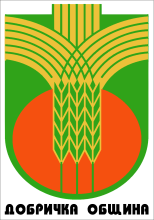 Ул.”Независимост” № 20, централа: 058/600 889; тел.: 058/603 119факс: 058/603 124; ел.поща: obshtinskisavet@dobrichka.bgДО ДОБРИЧКИ ОБЩИНСКИ СЪВЕТГРАД ДОБРИЧДОКЛАДНА ЗАПИСКАОТ ГЕОРГИ КОЕВ - ПРЕДСЕДАТЕЛ НА ДОБРИЧКИ ОБЩИНСКИ СЪВЕТОтносно: Ново обсъждане на докладни записки и писма относно Финансиране на футболните клубове на територията на община Добричка за 2024г. с вносители Председателите на ФК и кметове на населени места  УВАЖАЕМИ ГОСПОЖИ И ГОСПОДА ОБЩИНСКИ СЪВЕТНИЦИ,С Решение № 56 по Протокол № 7 от Заседание на Добрички общински съвет, проведено на 29.02.2024г., същият е дал съгласие да бъдат отпуснати средства за издръжка на футболните клубове на територията на община Добричка. Решението е прието с явно гласуване, но е допуснат пропуск да бъде обявено и поименно гласуване, съгласно изискванията на чл.27, ал.5 от ЗМСМА, което го прави незаконосъобразно.Областният управител на област Добрич на основание чл.32, ал.2 от Закона за администрацията, във връзка с чл.45, ал.4 и ал.11 от ЗМСМА е оспорил пред Административен съд – Добрич, Решение № 56 по Протокол № 7 от Заседание на Добрички общински съвет, проведено на 29.02.2024г., като незаконосъобразно. По жалбата е образувано АД № 139/2024г. по описа на Административен съд – Добрич, насрочено за разглеждане в открито съдебно заседание на 13.05.2024г.Съгласно разпоредбата на чл.21, ал.1, т.6 от ЗМСМА, на чл.17, ал.1 от Наредбата за условията и реда за финансово подпомагане на спортните клубове на територията на община Добричка и на чл.27, ал.5 от ЗМСМА, посоченото решението е прието с явно гласуване, а не както следва с явно, поименно гласуване, което налага ново обсъждане на докладни записки и писма относно Финансиране на футболните клубове на територията на община Добричка за 2024г. с вносители Председателите на ФК и кметове на населени места и гласуване на решение, съобразно изискванията на чл.27, ал.5 от ЗМСМА. Предвид на гореизложеното, предлагам Добрички общински съвет да приеме следния,ПРОЕКТ!РЕШЕНИЕ1.На основание чл.21, ал.1, т.6 от ЗМСМА и във връзка с чл.17, ал.1 от Наредба за условията и реда за финансово подпомагане на спортните клубове на територията на община Добричка, Добрички общински съвет град Добрич дава съгласие да  бъдат отпуснати средства за издръжка на футболните клубове на територията на община Добричка за 2024г., както следва:-ФК „Добруджански спортист“ с.Стефан Караджа			12075 лв.-ФК „Добруджанец“ с.Овчарово					13650 лв.-ФК „Искра-41“ с.Бенковски						12075 лв.-ФК „Орловец - 2008“ с.Победа 					13650 лв.-ФК „Спортист-Стефаново“ с.Стефаново				12075 лв.-ФК „Вихър-2013“ с.Бранище						12075 лв.-ФК „Христо Ботев-1946“ с.Стожер                		            	13650 лв.-ФК „Устрем-Д“ с.Дончево						63000 лв. 2.Възлага на кмета последващи законови действия.Приложение: Докладни записки и писма относно Финансиране на футболните клубове на територията на община Добричка за 2024г. с вносители Председателите на ФК и кметове на населени места – ел.носител.ВНАСЯ:	ГЕОРГИ КОЕВ Председател на ДОбС